CAMPEONATO DE FUTBOL-7 AFICIONADOPM SPORT TWINNERJORNADA 2JORNADA 2JORNADA 2JORNADA 2MANUFACTURADOS ZIK-ZAK81ROALMACARNICAS GRAS06ASTONDOACIMER SALUD DENTAL- LOCOMATIC SALON DE JUEGOS35LOCOMATIC SALON DE JUEGOS- CASTILLO PELUQUERODESGUACE LA PIEZAAPLAZADOAPLAZADOUMBER SHOESPROXIMOS PARTIDOS JORNADA 3PROXIMOS PARTIDOS JORNADA 3PROXIMOS PARTIDOS JORNADA 3PROXIMOS PARTIDOS JORNADA 3CAMPOLUNES 24 OCTB    21.30MANUFACTURADOS ZIK-ZAKCARNICAS GRASMARCOSCOMPLELUNES 24 OCTB    21.30LA CABAÑA DEL TIO ROCKDESGUACE LA PIEZAADRIANCOMPLEVIERNES 28 OCT  21.00UMBER SHOESASTONDOAMARCOSPISTAVIERNES 28 OCT  21.00LOCOMATIC SALON DE JUEGOS-CASTILLO PELUQUEROROALMAADRIANPISTADESCANSACIMER SALUD DENTAL- LOCOMATIC SALON DE JUEGOSPROXIMOS PARTIDOS JORNADA 4PROXIMOS PARTIDOS JORNADA 4PROXIMOS PARTIDOS JORNADA 4PROXIMOS PARTIDOS JORNADA 4CAMPOJUEVES   3 NOV     21.30ROALMACIMER SALUD DENTAL- LOCOMATIC SALON DE JUEGOSMARCOSCOMPLEJUEVES   3 NOV     21.30ASTONDOALA CABAÑA DEL TIO ROCKRUMBOCOMPLEVIERNES 4 NOV   21.00MANUFACTURADOS ZIK-ZAKUMBER SHOESRUMBOPISTAVIERNES 4 NOV   21.00CARNICAS GRASLOCOMATIC SALON DE JUEGOS-CASTILLO PELUQUEROMARCOSPISTADESCANSADESGUACE LA PIEZACLASIFICACIONCLASIFICACIONCLASIFICACIONCLASIFICACIONCLASIFICACIONCLASIFICACIONCLASIFICACIONCLASIFICACIONCLASIFICACIONCLASIFICACIONPJPGPEPPGFGCDGPUNTOS1ASTONDOA2200181+1762MANUFACTURADOS ZIK-ZAK2200173+1463LOCOMATIC SALON DE JUEGOS-CASTILLO PELUQUERO110053+234LA CABAÑA DEL TIO ROCK110032+135DESGUACE LA PIEZA110021+136UMBER SHOES100123-107CARNICAS GRAS200218-708CIMER SALUD DENTAL-LOCOMATIC SALON DE JUEGOS2002514-909ROALMA2002220-180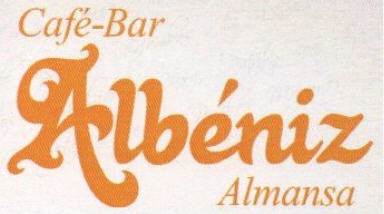 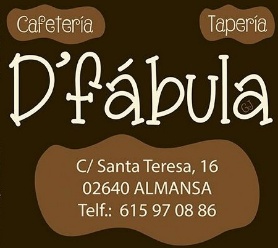 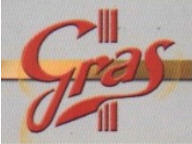 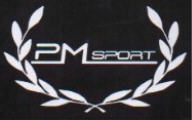 